Frog Dissection Project 	Due: Friday May 29th 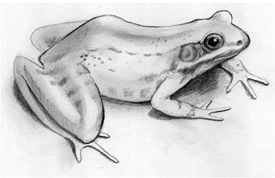 Your group will create a visual presentation of the structures below: dorsalventralmaxillary teethvomerine teethnares/nostrilsesophagustonguetympanic membraneheartlungsliverstomachIdentify these structures based on the sex of your frog. (not included in your powerpoint)Males:testisfat bodiesFemales:oviduct/ovarieseggs (if present)cloaca kidneylarge intestinesmall intestineRequirements: Cover slide – includes logo, student names, and hourI structure per pictureGroup Logo in each picture (no duplicates)Isolate each structure with the probe in each pictureStructure’s name or label “flies” in second for studying purposes2 pictures per slide Turn in on your teacher’s flash drive for grading purposes. 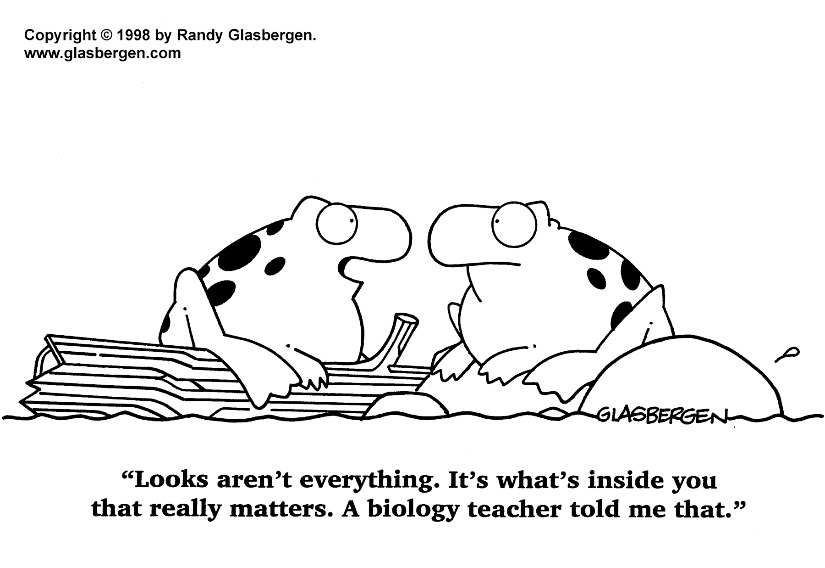 